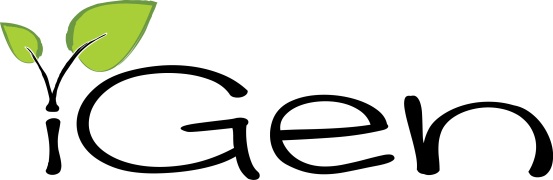 Attention Grade Five Students and Families!Saskatoon Public Schools and Sherbrooke Community Centre are offering a unique program for grade six students – iGen. The sixth class of iGen students will begin this exciting educational opportunity in the fall of 2019 and you could be a part of it!What is iGen?  iGen is short for “Intergenerational Classroom”.  Grade six students selected from Saskatoon Public Schools will spend one year in a unique classroom experience in Sherbrooke Community Centre.  Sherbrooke Community Centre is located close to Ecole College Park and provides housing, support and programming to those individuals who are elderly, may have some disabilities or some health needs.  Students in the iGen Classroom will learn and work with their teachers, Sherbrooke residents, and the staff at Sherbrooke.   Together in this facility, learning of the curriculum will occur along with opportunities to spend time with those of different generations and with different gifts. Students will be encouraged to find their own gifts, create relationships with peers and residents by sharing their gifts, and explore their gifts/ interests together in the spaces and places Sherbrooke has to offer. Where is iGen located?  Students will be registered at Ecole College Park and will have access to services there.  The iGen classroom will be housed close by in Sherbrooke Community Centre, a vibrant home where people requiring specialized care reside.  You feel the learning, growing, and caring atmosphere the minute you walk through the door of this special place.Who can apply? Students who are currently in grade five and attending a Saskatoon Public School may apply. This life-changing experience is open to students from across the city and the classroom will be made up of students from many different neighbourhoods. Approximately twenty-five students will be selected to attend. How do I apply?  Visit the Saskatoon Public Schools website at https://www.spsd.sk.ca/program/igen/apply/how/Pages/default.aspx to find the application forms.  The deadline for applications is midnight on May 2, 2019.  Applications may be submitted by email to Ecole College Park School office at collegeparkschool.spsd.sk.ca. Should you have questions or you require further assistance please email Keri Albert, Lead Teacher of iGen, at albertk@spsd.sk.ca.When?  Applications must be submitted by midnight, Thursday, May 2, 2019. Late applications will not be accepted.    Applicants will be advised after May 31, 2019, whether they have been selected.  Why choose iGen?  This is a learning adventure and an opportunity for students who are seeking a new challenge. With extended families living distances apart, generations may not have an opportunity to learn from each other.  iGen provides this opportunity daily with  students learning to relate and care for Elders.  Leadership and independent inquiry are foundational objectives of this classroom.  Students who like to learn in diverse settings, enjoy hands-on experiences and education beyond traditional classroom walls will benefit from this experience. Further, students will have more opportunities to work one-on–one with engaged adults. Do you have gifts and talents that you would like to explore? iGen is the place for you to grow and develop your interests while learning to care and share with others. Want to learn more about iGen?  Please join us for the…iGen Open HouseWednesday, March 13, 6:30-8:00 pm.Sherbrooke Community Centre401 Acadia Drive